Meine Mama freut sich, wenn ….(Melodie: Humba Humba täterä)Meine Mama freut sich, wenn ich sie umarme, umarme, umarme. Meine Mama freut sich, wenn ich sie umarme, meine Mama ist eine ganz besondere Frau.Meine Mama freut sich, wenn ich zu ihr lieb bin, ja, lieb bin, ja, lieb bin.Meine Mama freut sich, wenn ich zu ihr lieb bin, meine Mama ist eine ganz besondere Frau.Meine Mama freut sich, wenn ich mit ihr lache, ja lache, ja lache.Meine Mama freut sich, wenn ich mit ihr lache, meine Mama ist eine ganz besondere Frau.Meine Mama freut sich, wenn ich fleißig lerne, ja lerne, ja lerne.Meine Mama freut sich, wenn ich fleißig lerne, meine Mama ist eine ganz besondere Frau.Meine Mama freut sich, wenn ich nicht streite, nicht streite, nicht streite.Meine Mama freut sich, wenn ich nicht streite, meine Mama ist eine ganz besondere Frau.Meine Mama freut sich, wenn ich Blumen bringe, ja bringe, ja bringe.Meine Mama freut sich, wenn ich Blumen bringe, meine Mama ist eine ganz besondere Frau.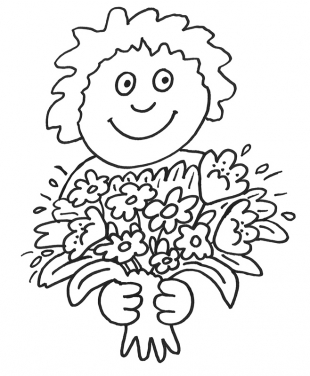 